Managing Mould & CondensationA guide for tenants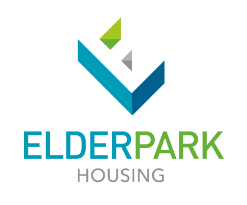 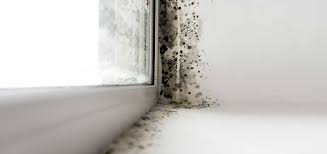 Your guide to damp and mouldDamp and mould in the home can be a health hazard, causing respiratory problems and exacerbating allergies. Making sure your home is free of mould and damp is not only important for your health, but it is also your responsibility as a tenant. Preventing damp and mould is much easier than you might think. This quick guide explains how some everyday habits contribute to damp indoors and offers simple solutions to minimise and deal with small damp and mould issues.How to prevent damp and mould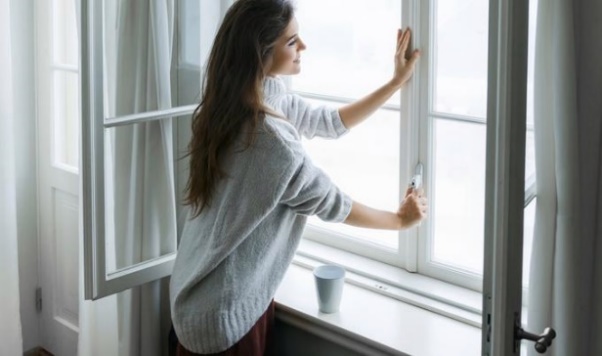 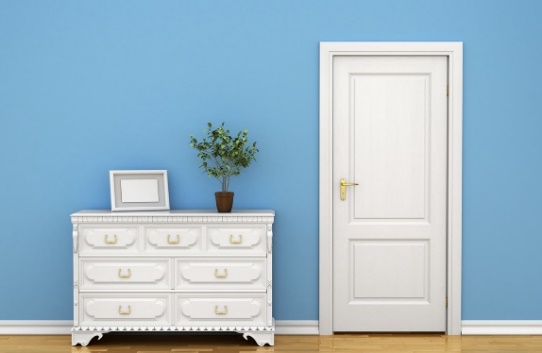 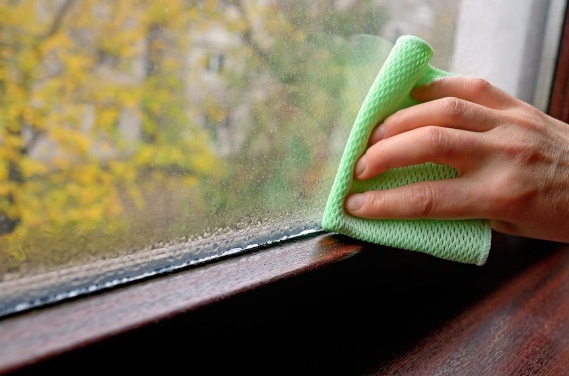 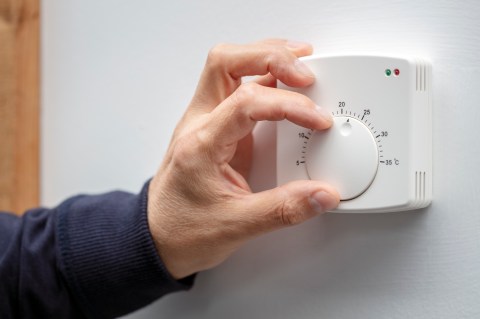 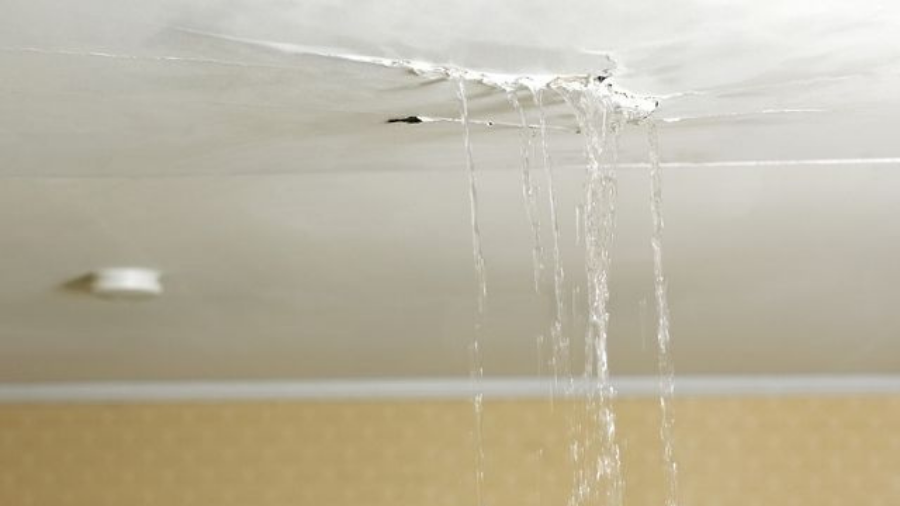 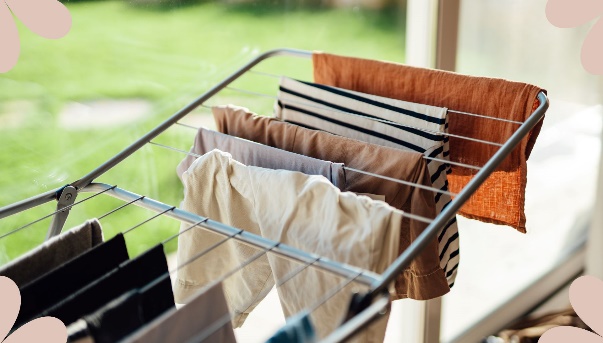 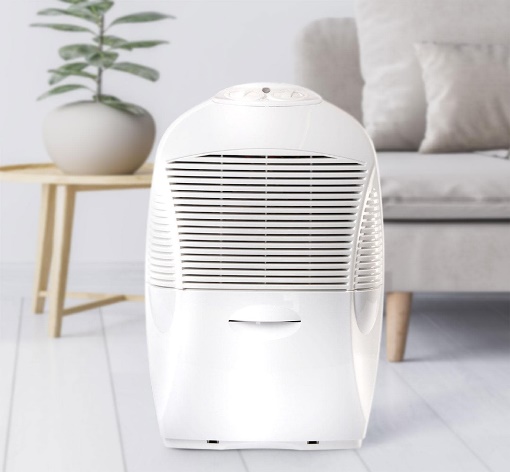 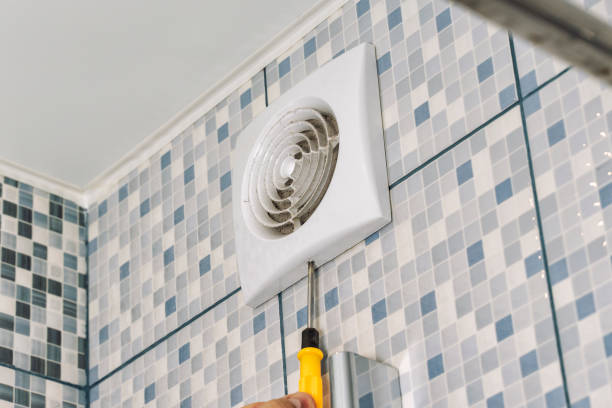 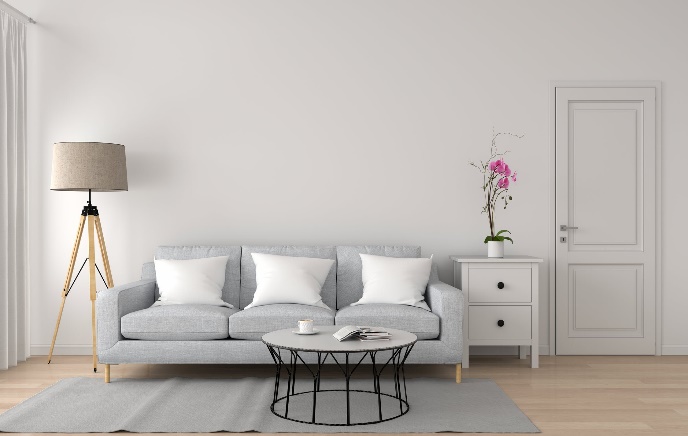 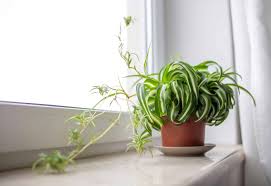 